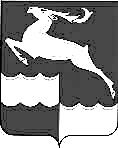 
АДМИНИСТРАЦИЯ КЕЖЕМСКОГО РАЙОНАКРАСНОЯРСКОГО КРАЯПОСТАНОВЛЕНИЕ24.08.2022                                              № 585-п                                              г.КодинскОб утверждении отчета обисполнении районного бюджетаза полугодие 2022 годаВ соответствии с п. 5 ст. 264.2 Бюджетного кодекса Российской Федерации, руководствуясь ст.ст.17,18, 20,32 Устава Кежемского района, ПОСТАНОВЛЯЮ:1. Утвердить отчет об исполнении районного бюджета за полугодие 2022 года, согласно приложению к постановлению.2. Постановление вступает в силу со дня, следующего за днем его официального опубликования в газете «Кежемский Вестник».Исполняющий полномочияГлавы района                                                                                         А.М. ИгнатьевПриложениек постановлению Администрации  районаот 24.08.2022  № 585-пПриложениек постановлению Администрации  районаот 24.08.2022  № 585-пПриложениек постановлению Администрации  районаот 24.08.2022  № 585-пПриложениек постановлению Администрации  районаот 24.08.2022  № 585-пПриложениек постановлению Администрации  районаот 24.08.2022  № 585-пПриложениек постановлению Администрации  районаот 24.08.2022  № 585-пПриложениек постановлению Администрации  районаот 24.08.2022  № 585-пПриложениек постановлению Администрации  районаот 24.08.2022  № 585-пПриложениек постановлению Администрации  районаот 24.08.2022  № 585-пОтчет об исполнении районного бюджета муниципального образования 
Кежемский район на 01 ИЮЛЯ 2022 годаКодНаименование показателяУтвержденные бюджетные назначенияИсполненоНеисполненные назначения1 00 00000 00 0000 000НАЛОГОВЫЕ И НЕНАЛОГОВЫЕ ДОХОДЫ461 417 300,00350 168 919,24111 248 380,761 01 00000 00 0000 000Налоги на прибыль, доходы349 862 600,00282 373 106,0867 489 493,921 03 00000 00 0000 000Налоги на товары (работы, услуги) реализуемые на территории РФ19 400,0010 546,788 853,221 05 00000 00 0000 000Налоги на совокупный доход49 305 000,0031 368 827,9617 936 172,041 06 00000 00 0000 000Налоги на имущество418 000,00-197 182,69615 182,691 08 00000 00 0000 000Государственная пошлина3 600 000,002 239 387,641 360 612,361 11 00000 00 0000 000Доходы от использования имущества, находящегося в государственной и муниципальной собственности51 750 300,0028 894 654,1722 855 645,831 12 00000 00 0000 000Платежи при пользовании природными ресурсами1 430 000,001 401 735,0128 264,991 13 00000 00 0000 000Доходы от оказания платных услуг и компенсации затрат государства4 266 000,003 429 739,61836 260,391 14 00000 00 0000 000Доходы от продажи материальных и нематериальных активов54 000,00233 875,29-179 875,291 16 00000 00 0000 000Штрафы, санкции, возмещение ущерба712 000,00484 085,66227 914,341 17 00000 00 0000 000Прочие неналоговые доходы0,00-69 856,2769 856,272 00 00000 00 0000 000Безвозмездные поступления1 095 891 112,03394 172 252,20701 718 859,832 02 00000 00 0000 000Безвозмездные перечисления от других бюджетов бюджетной системы РФ1 006 514 194,45396 313 906,27610 200 288,182 02 30000 00 0000 000Субвенции541 242 808,58263 157 317,80278 085 490,782 02 29999 05 0000 000Субсидии26 357 412,2210 555 433,2915 801 978,932 02 15002 00 0000 150Дотации бюджетам муниципальных районов на поддержку мер по обеспечению сбалансированности бюджетов 33 254 000,0033 254 000,002 02 15001 00 0000 150Дотации на выравнивание бюджетной обеспеченности муниципальных районов190 666 600,0077 933 000,00112 733 600,002 02 19999 00 0000 150Прочие дотации128 702 400,0016 593 000,00112 109 400,002 02 40000 00 0000 000Иные межбюджетные трансферты86 290 973,6528 075 155,1858 215 818,472 04 05000 05 0000 150Безвозмездные поступления от негосударственных организаций в бюджеты муниципальных районов95 679 385,004 136 460,0091 542 925,002 07 05000 05 0000 180Прочие безвозмездные поступления в бюджеты муниципальных районов0,000,000,002 18 00000 00 0000 000Доходы бюджетов бюджетной системы Российской Федерации от возврата бюджетами бюджетной системы Российской Федерации остатков субсидий, субвенций и иных межбюджетных трансфертов, имеющих целевое назначение, прошлых лет14 368 807,572 444 481,6011 924 325,972 19 00000 00 0000 000Возврат остатков субсидий и субвенций и иных межбюджетных трансфертов,имеющих целевое назначение, прошлых лет-20 671 274,99-8 722 595,67-11 948 679,32ВСЕГО ДОХОДОВ1 557 308 412,03744 341 171,44812 967 240,59РАСХОДЫ0100 00000000 000 000Общегосударственные расходы141 880 897,6772 967 870,1268 913 027,550102 00000000 000 000Функционирование высшего должностного лица субъекта РФ и муниципального образования2 608 123,001 140 819,331 467 303,670103 00000000 000 000Функционирование законодательных(представительных) органов государственной власти и представительных органов муниципальных образований4 777 367,002 502 240,462 275 126,540104 00000000 000 000Функционирование Правительства Российской Федерации, высших исполнительных органов государственной власти субъектов Российской Федерации, местных администраций47 098 359,4725 099 816,2621 998 543,210105 00000000 000 000 Судебная система88 700,0088 696,004,000106 00000000 000 000Обеспечение деятельности финансовых, налоговых и таможенных органов и органов финансового (финансово-бюджетного) надзора20 560 184,498 994 338,9511 565 845,540107  00000000 000 000Обеспечение проведения выборов и референдумов0,000,000,000111  00000000 000 000Резервные фонды300 000,000,00300 000,000113  00000000 000 000Другие общегосударственные вопросы66 448 163,7135 141 959,1231 306 204,590200 00000000 000 000Национальная оборона3 357 000,001 724 805,001 632 195,000300 00000000 000 000Национальная безопасность и правоохранительная деятельность6 349 163,003 317 559,973 031 603,030309 00000000 000 000Защита населения и территории от ЧС природного и техногенного характера, гражданская оборона0,000,000,000310 00000000 000 000Обеспечение пожарной безопасности6 344 663,003 317 559,973 027 103,030314 00000000 000 000Другие вопросы в области национальной безопасности и правоохранительной деятельности4 500,000,004 500,000400 00000000 000 000Национальная экономика58 955 648,7415 052 263,3643 903 385,380405 00000000 000 000Сельское хозяйство и рыболовство2 498 550,00462 601,912 035 948,090407 00000000 000 000Лесное хозяйство2 589 300,00867 896,341 721 403,660408 00000000 000 000Транспорт36 501 981,8212 691 736,3823 810 245,440409 00000000 000 000Дорожное хозяйство (дорожные фонды)15 235 524,200,0015 235 524,200410 00000000 000 000Связь и информатика412 497,720,00412 497,720412 00000000 000 000Другие вопросы в области национальной экономики1 717 795,001 030 028,73687 766,270500 00000000 000 000Жилищно-коммунальное хозяйство78 638 412,1233 384 752,6245 253 659,500501 00000000 000 000Жилищное хозяйство1 010 000,00435 128,92574 871,080502 00000000 000 000Коммунальное хозяйство62 494 000,0024 505 873,0037 988 127,000503 00000000 000 000Благоустройство1 454 600,00474 056,86980 543,140505 00000000 000 000Другие вопросы  в области  жилищно-коммунального хозяйства13 679 812,127 969 693,845 710 118,280600 00000000 000 000Охрана окружающей среды822 160,000,00822 160,000603 00000000 000 000Охрана объектов растительного и животного мира и среды их обитания822 160,000,00822 160,000700 00000000 000 000Образование933 827 616,50465 466 229,38468 361 387,120701 00000000 000 000Дошкольное образование307 227 846,83146 707 627,81160 520 219,020702 00000000 000 000Общее образование494 174 410,67256 647 763,05237 526 647,620703 00000000 000 000Дополнительное образование детей64 040 202,0030 904 137,7733 136 064,230707 00000000 000 000Молодежная политика и оздоровление детей14 469 747,007 621 419,616 848 327,390709 00000000 000 000Другие воросы в области образования53 915 410,0023 585 281,1430 330 128,860800 00000000 000 000Культура, кинемотография108 478 044,3750 416 162,6358 061 881,740801 00000000 000 000Культура 108 478 044,3750 416 162,6358 061 881,740900 00000000 000 000Здравоохранение93 698,000,0093 698,000909 00000000 000 000Другие вопросы в области здравоохранения93 698,000,0093 698,001000 00000000 000 000Социальная политика46 520 936,5812 824 507,2033 696 429,381001 00000000 000 000Пенсионное обеспечение1 543 711,00560 428,38983 282,621003 00000000 000 000Социальное обеспечение населения36 631 110,5810 494 702,5026 136 408,081004 00000000 000 000Охрана семьи и детства6 488 600,001 062 043,895 426 556,111006 00000000 000 000Другие вопросы в области социальной политики1 857 515,00707 332,431 150 182,571100 00000000 000 000Физическая культура и спорт67 428 936,1824 889 596,3142 539 339,871101 00000000 000 000Физическая культура46 581 988,1819 604 807,9526 977 180,231102 00000000 000 000Массовый спорт20 846 948,005 284 788,3615 562 159,641300 00000000 000 000Обслуживание государственного и муниципального долга49 148,000,0049 148,001301 00000000 000 000Обслуживание внутреннего государственного и муниципального долга49 148,000,00 49 148,001400 00000000 000 000Межбюджетные трансферты85 149 658,0039 697 212,0045 452 446,001401 00000000 000 000Дотация на выравнивание бюджетной обеспеченности субъектов Российской Федерации и муниципальных образований44 643 100,0022 865 723,0021 777 377,001403 00000000 000 000Прочие межбюджетные трансферты общего характера40 506 558,0016 831 489,0023 675 069,00ВСЕГО РАСХОДОВ1 531 551 319,16719 740 958,59811 810 360,57Превышение доходов над расходами                  
(профицит +   дефицит -)25 757 092,8724 600 212,85ИСТОЧНИКИ  ФИНАНСИРОВАНИЯ ДЕФИЦИТА БЮДЖЕТА-25 757 092,87-24 600 212,85000 01 02 00 00 00 0000 000Кредиты кредитных организаций в валюте  Российской Федерации0,000,00000 01 02 00 00 00 0000 700Привлечение кредитов от кредитных организаций в валюте Российской Федерации0,000,00000 01 02 00 00 05 0000 710Привлечение кредитов от кредитных организаций бюджетами муниципальных районов в валюте Российской Федерации0,000,00 000 01 03 00 00 00 0000 000   Бюджетные кредиты от других бюджетов бюджетной системы Российской Федерации-52 300 000,000,00000 01 03 01 00 00 0000 700   Получение бюджетных кредитов от других бюджетов бюджетной системы Российской Федерации в валюте Российской Федерации0,000,00000 01 03 01 00 00 0000 800   Погашение бюджетных кредитов, полученных от других бюджетов бюджетной  системы РФ в валюте РФ-52 300 000,000,00000 01 03 01 00 05 0000 810   Погашение бюджетом субъекта РФ кредитов от других бюджетов бюджетной системы РФ в валюте РФ-52 300 000,000,00 000 01 00 00 00 00 0000 000   Изменение остатков средств на счетах по учету средств бюджета26 542 907,13-24 600 212,85 000 01 05 00 00 00 0000 500   Увеличение остатков средств бюджетов-1 557 308 412,03-758 944 386,94 000 01 05 02 00 00 0000 500   Увеличение прочих остатков средств бюджетов-1 557 308 412,03-758 944 386,94 000 01 05 02 01 00 0000 510   Увеличение прочих остатков денежных средств бюджетов-1 557 308 412,03-758 944 386,94 000 01 05 02 01 05 0000 510   Увеличение прочих остатков денежных средств бюджетов муниципальных районов-1 557 308 412,03-758 944 386,94 000 01 05 00 00 00 0000 600   Уменьшение остатков средств бюджетов1 583 851 319,16734 344 174,09 000 01 05 02 00 00 0000 600   Уменьшение прочих остатков средств бюджетов1 583 851 319,16734 344 174,09 000 01 05 02 01 00 0000 610   Уменьшение прочих остатков денежных средств бюджетов1 583 851 319,16734 344 174,09 000 01 05 02 01 05 0000 610   Уменьшение прочих остатков денежных средств бюджетов муниципальных районов1 583 851 319,16734 344 174,09